Lugar que ocupa el área de congresos, ferias y convenciones dentro del turismo. 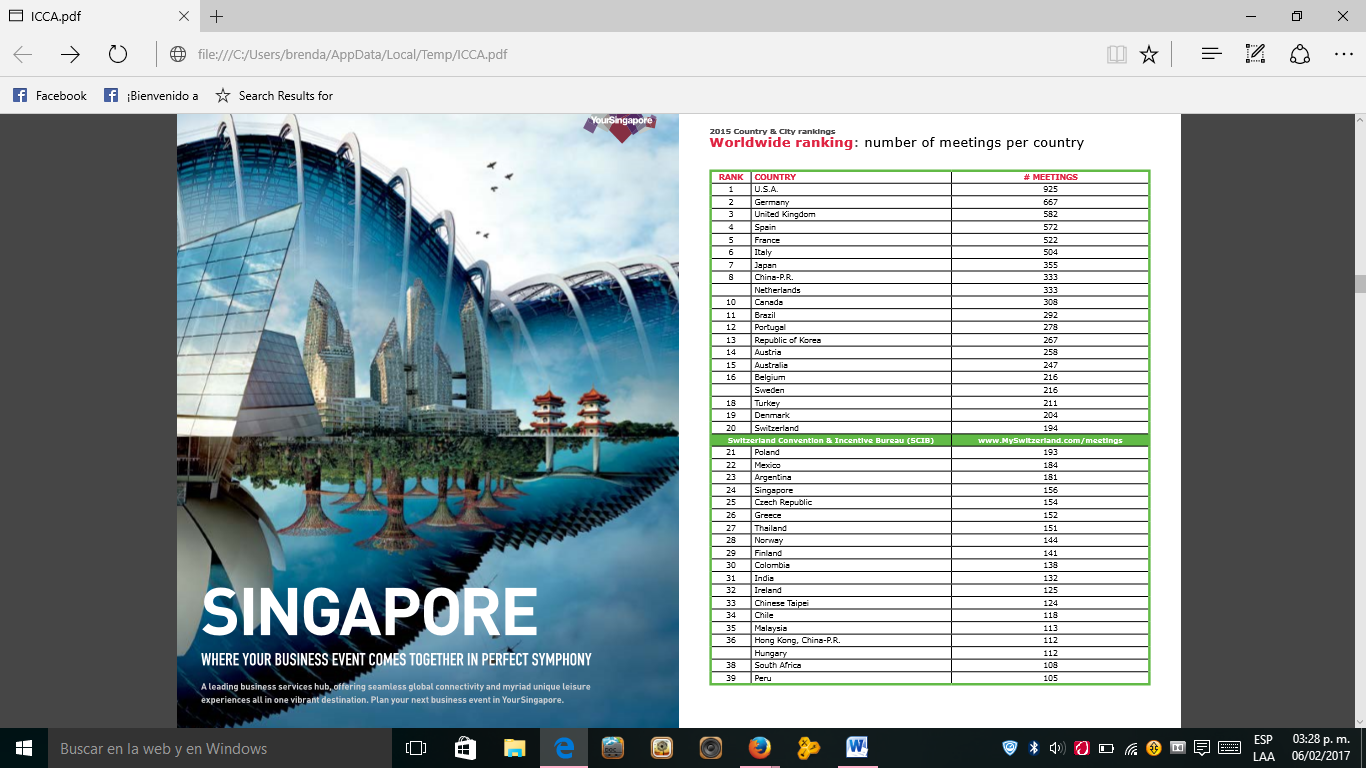 International Congress and Convention Association  WEB: http://www.iccaworld.org/dcps/doc.cfm?docid=1951.2015 ICCA Statistics Report Public Abstrac (FECHA DE CONSULTA: 04 FEBRERO 2017)Reflexión personal sobre la importancia de esta área y su conexión con el turismo.“En la actualidad este segmento de congresos, ferias y convenciones ha sido de gran importancia para el turismo, gracias a ello se han beneficiado  sectores como, el laboral contribuyendo a un significativo crecimiento laboral. Cabe destacar que la creación que se ha desarrollado en el área de eventos nacionales e internacionales ha hecho atractivo a México y muchos países que hoy en día  ocupan los primeros lugares en el ranking, también ha generado miles de participaciones (turista) y por consecuente el incremento en la actividad económica”. Referencia- WEB:http://www.forbes.com.mx/turismo-de-reuniones-un-impulso-mas-para-la-economia-nacional/#gs.nT58SaE 